Отчет о работе службы содействия трудоустройства выпускников Серовского техникума сферы обслуживания и питания за  2016-2017 учебный годВ техникуме в 2010 году была создана Служба содействия трудоустройству выпускников с целью максимального содействия трудоустройству выпускников техникума и занятости студентов в свободное от учебы время.Основными целями деятельности данного структурного подразделения является оказание содействия временной занятости студентов и трудоустройству выпускников, социальная адаптация и  дальнейшее развитие социального партнерства с предприятиями по повышению качества подготовки специалистов СПО.Основными задачами Службы являются: -  мониторинг трудоустройства выпускников;- формирование базы данных нуждающихся в трудоустройстве выпускников и студентов техникума; - предоставление информации  о наличии рабочих мест (вакансий) в предприятиях торговли и общественного питания выпускникам;- привлечение работодателей к трудоустройству выпускников;- взаимодействие с ГКУ «Серовский центр занятости»; - организация комплексной консультационной работы для выпускников по вопросам трудоустройства;- сопровождения выпускников из числа инвалидов и лиц с ОВЗ.Анализ конкурентоспособности выпускников техникума в различных сферах рынка труда ведется на основании мониторинга трудоустройства выпускников. В 2016-2017 учебном  году общий выпуск составил 103 человека, из них 25 человек - специальность 19.02.10 "Технология продукции общественного питания";  18 человек – специальность 38 43.02.05 «Товароведение и экспертиза качества потребительских товаров»; 18 человек – специальность 38.02.01 «Операционная деятельность в логистике»; 12 человек – профессия 38.01.02 "Продавец, контролер-кассир"; 34 человека – профессия 23.01.03 "Автомеханик", 19 человек – профессия 19.01.17  "Повар, кондитер".  Результаты трудоустройства представлены в таблице 1. Таблица 1 - Результаты трудоустройства:Ежегодно проводятся маркетинговые исследования с целью анализа социально-экономических ресурсов региона и рынка труда, которые включают: -  обмен статистическими данными с Центром занятости г. Серова по трудоустройству выпускников;-  обмен информацией по имеющимся вакансиям;- мониторинг выпускников школ города Серова;- организация встреч с представителями Центра занятости для ознакомления  с состоянием рынка труда, с вакансиями, рекомендациями в поиске работы. - мониторинг востребованности профессий (для определения КЦП);Служба содействия трудоустройству выпускников осуществляет комплексное консультирование студентов и выпускников из числа инвалидов и лиц с ОВЗ по вопросам трудоустройства, вопросам самоопределения на рынке труда, развития трудовой карьеры, ведения переговоров с работодателями.  С этой целью разработана программа содействия трудоустройству и постдипломного сопровождения выпускников из числа инвалидов и лиц с ОВЗ.Задачи программы:успешное решение проблемы трудоустройства инвалидов с разными формами инвалидности;создание условий, способствующих расширению возможностей рационального трудоустройства выпускников с ОВЗ с учетом их потребностей и индивидуальных программ реабилитации;развитие социального партнерства (с работодателями, кадровыми службами, центрами занятости) с целью трудоустройства выпускников с ОВЗ; исследование рынка труда и оценка состояния рынка рабочих мест для лиц с ОВЗ;формирование системы профориентации и поддержки трудоустройства инвалидов и лиц с ОВЗ.Работа службы содействия трудоустройству выпускников техникума в 2016-2017 учебном году осуществлялась по следующим направлениям деятельности.1. Использование веб-сайтаТехникум имеет собственный сайт http://www.stsoip.ru/. Для  успешного трудоустройства выпускников Серовского техникума сферы обслуживания и питания на сайте техникума в разделе выпускнику ежемесячно размещается информация об имеющихся вакансиях в предприятиях торговли и общественного питания в городе Серове, план работы службы содействия выпускников, рекомендации по  написанию резюме, бланк резюме, положение о службе содействия трудоустройству выпускников, советы по трудоустройству.В 17 января 2017 года в социальной сети «ВКонтакте» создана группа «Трудоустройство СТСОиП», где регулярно размещается информация о имеющихся вакансиях в городе Серове по реализуемым специальностям в техникуме, информация по курсам профессиональной подготовки и переподготовки и другая полезная информация по поиску вакансий. 2. Индивидуальная работа с абитуриентами, студентами и выпускниками по вопросам эффективного поведения на рынке труда.   	12 апреля 2017 года для студентов техникума проведена презентация Интернет-платформы «Моя карьера» обучение на которой способствует развитию навыков трудоустройства студентов СПО (Рисунок 1,2). По результатам презентации 26 выпускников техникума изъявили желание пройти обучение. Обучение проходило с 20.04.2017 по 22.06.2017 года и  включало 8 курсов, которые были направлены на  развитие коммуникабельности, умению составлять презентации, проходить собеседование с работодателем, составлять резюме, планировать свою работу и управлять временем. По результатам участия 21 студент  успешно освоили все курсы (14 человек с отличием), получили сертификаты и возможность разместить свое резюме на портале Headhunter.ru. 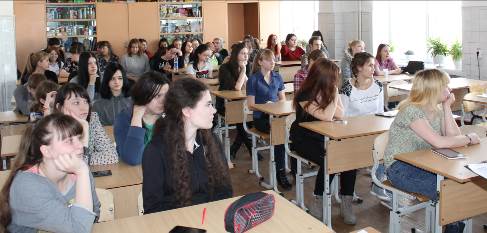 Рисунок 1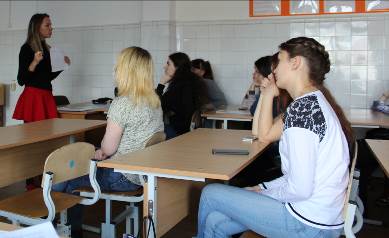 Рисунок 214 апреля 2017 года было организовано участие студентов в он-лайн вебинаре «Эффективное резюме» (Рисунок 3). Вебинар проводила специалист по рекрутингу и набора персонала с целью повышения шанцев выпускников получить достойную работу. В вебинаре приняло участие 13 студентов, по окончанию которого все получили сертификаты. 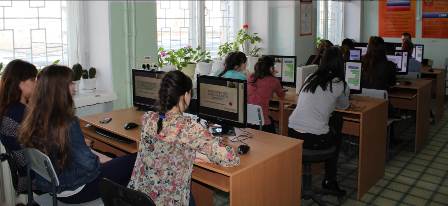 Рисунок 33. Разработка методических материалов по вопросам трудоустройства выпускников.Разработаны следующие методические материалы по вопросам содействия трудоустройству выпускников:- методические рекомендации для проведения классных часов (объем 3 п.л.), «Сложные вопросы собеседования» (объем 2 п.л.), «Требования к содержанию портфолио» (объем 3 п.л.), «Список сайтов для поиска работы» (объем 1 п.л.), «Моя карьера» (объем 2 п.л.). - презентации к классным часам для выпускников техникума «Составление резюме» (объем 10 слайдов), «Презентация платформы Моя карьера»» (объем 15 слайдов). 4. Организация временной занятости студентов.В период прохождения преддипломной практики 16 студентам техникума было предложено пройти стажировку с дальнейшим трудоустройством. В результате 14 студентов после прохождения стажировки успешно трудоустроились. 5. Организация службой совместных мероприятий с работодателями по содействию трудоустройству.  1 сентября 2016 года  состоялась праздничная торжественная линейка посвященная Дню знаний со студентами техникума и круглый стол с преподавательским составом техникума и с социальными партнерами на тему: «Воспитание новых кадров для системы общественного питания», на котором присутствовали Виктор Борисович Беляев - президент Ассоциации кулинаров России, Понамарев Аркадий Сергеевич – президент  Ассоциации кулинаров и рестораторов Свердловской области и Вяткин Юрий Георгиевич – второй Вице-президент Ассоциации кулинаров и рестораторов Свердловской области. Гости поздравили студентов   с праздником, пожелали успехов в учебе и дали наставления (Рисунок 4). 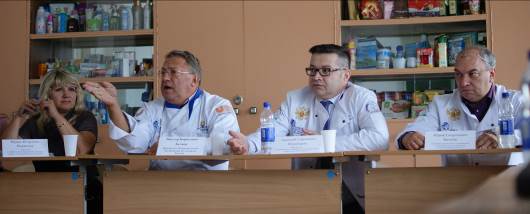 Рисунок 411 марта 2017 года для выпускников техникума  организовано и проведено собрание с работодателями, с целью содействия выпускникам техникума в поиске подходящей работы, а работодателям в подборе необходимых кадров (Рисунок 5). Программа мероприятия включала в себя: информацию по имеющимся вакансиям, условия труда и уровень заработной платы. Обучающиеся имели возможность  задать волнующие их вопросы, а по окончанию мероприятия лично пообщались с работодателями.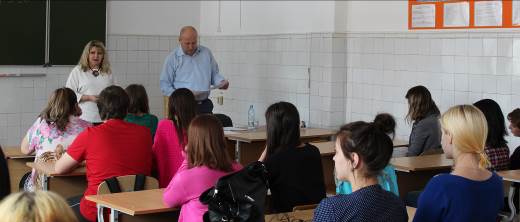 Рисунок 56. Организация службой мероприятий по профессиональной ориентации абитуриентов и студентов.	20 марта 2017 года во всех выпускных группах проведены собрания, целью которых являлось содействие будущим выпускникам в поиске подходящей работы (Рисунок 6,7).  Общее количество студентов присутствующих на собраниях составило 89 человек. Студенты были ознакомлены с информацией об уровне безработицы по Свердловской области, способах поиска вакансий, представлены основные сайты для поиска вакансий, информация по независимой сертификации профессиональных достижений  и другая информация для успешного трудоустройства. 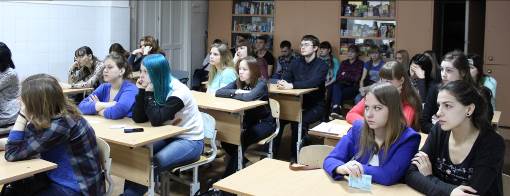 Рисунок 6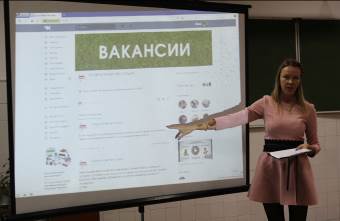 Рисунок 713 апреля 2017 года организован и проведен День открытых дверей, в котором принимали участие  обучающиеся техникума. Для всех желающих были организованы мастер-классы по оформлению холодных блюд, закусок, кондитерских изделий,  карвинг, оформление подарков, складывание салфеток и многое другое (Рисунок 8,9). 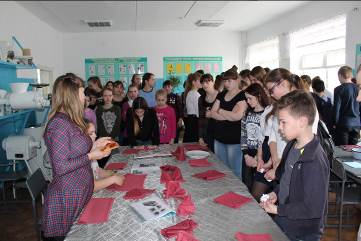 Рисунок 8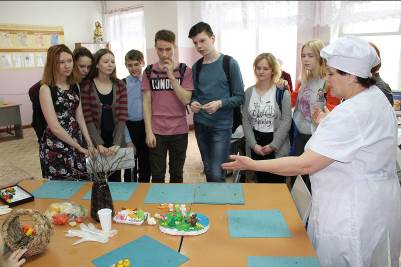 Рисунок 9В рамках данного мероприятия также прошел конкурс профессионального мастерства «Лучший по профессии», на котором в качестве членов жюри присутствовали социальные партнеры (Рисунок 10,11).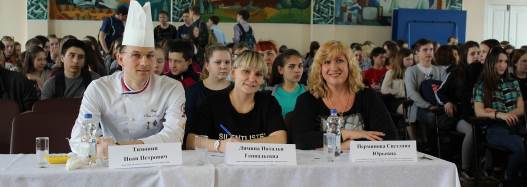 Рисунок 10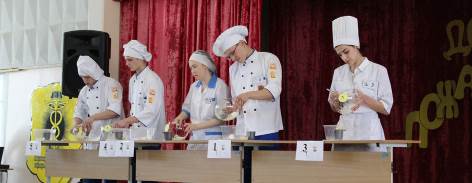 Рисунок 117. Участие службы в совместных мероприятиях с работодателями, органами государственной власти, общественными организациями, другими центрами. Совместно с работодателями в 2016-2017 учебном году осуществлялись следующие виды совместной деятельности:-  организация экскурсий на предприятия общественного питания и крупные магазины города Серова (Рисунок 12); 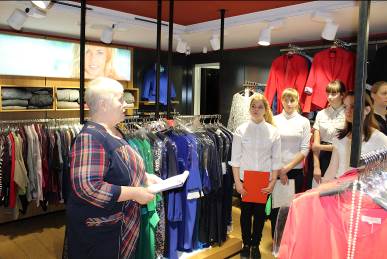 Рисунок 12-   организация мастер-классов, школ мастерства, проведение открытых уроков на П.О.П. и в магазинах (Рисунок 13);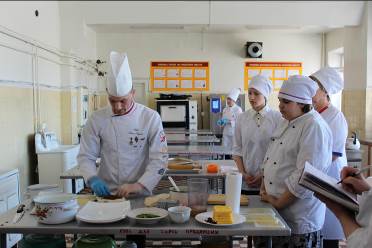 Рисунок 13- участие социальных партнеров в качестве членов аттестационных комиссий в ходе промежуточной и итоговой аттестации (Рисунок 14);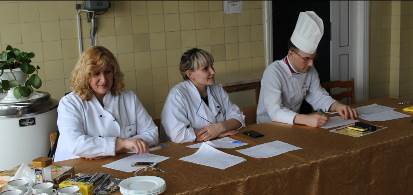 Рисунок 14- организация производственной практики (в 2016-2017 учебном году заключено 138 договоров о социальном партнерстве);20 октября 2016 года организован и проведен конкурс посвященный Международному Дню повара, где в качестве членов жюри выступили три социальных партнера: шеф-повар и заведующая производством ресторана «Надеждинский» и управляющий  магазина «Лит.RA» (Рисунок 15, 16). 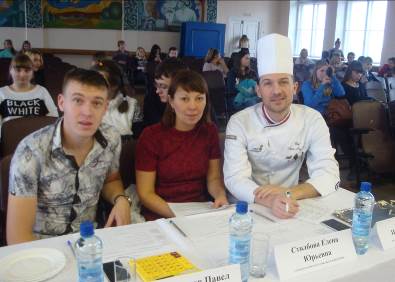 Рисунок 15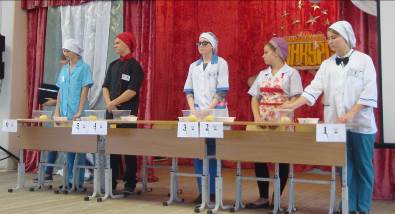 Рисунок 16В ноябре-декабре 2016 года во всех группах прошли олимпиады профессионального мастерства, обязательным условием которых являлась наличие в качестве членов жюри социальных партнеров (представителей работодателей) (Рисунок 17, 18,19). В ходе проведения олимпиад работодатели высокую оценку  профессионализму обучающихся техникума, лично общались с обучающимися, давали профессиональные советы, высказывали пожелания. Всего в олимпиадах профессионального мастерства приняло участие 119 студентов. 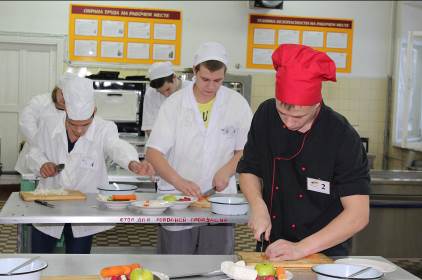 Рисунок 17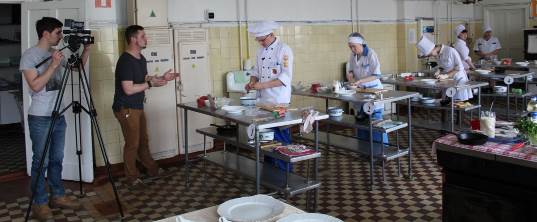 Рисунок 18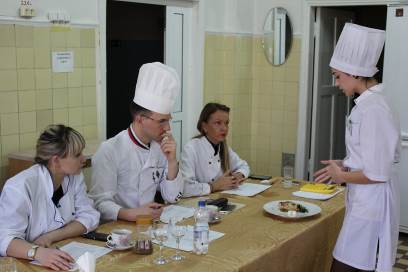 Рисунок 19	30 июня 2017 года на вручении дипломов присутствовали социальные партнеры и представители работодателей, которые поздравили выпускников и предложили имеющиеся вакансии в их предприятиях (Рисунок 20).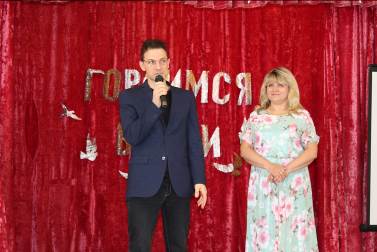 Рисунок 20Исунок 208. Взаимодействие с органами государственной власти, в том числе с органами по труду и занятости населения. 21 января 2017 год проведено родительское собрание выпускников техникума и их родителей, на котором присутствовала ведущий инспектор отдела профобучения  Серовского центра занятости Катаева Анжелика Николаевна, которая  представила информацию о состоянии рынка труда в городе Серове, востребованности профессий и специальностей  реализуемых в техникуме, а также услугах предоставляемых центром занятости (Рисунок 21). 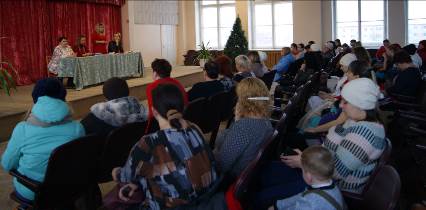 Рисунок  21В рамках Дня открытых дверей ведущим инспектором отдела профобучения  Серовского центра занятости Катаевой Анжеликой Николаевной для студентов техникума и выпускников школ представлена информация о востребованности профессий на рынке труда, уровня безработицы (Рисунок 22). 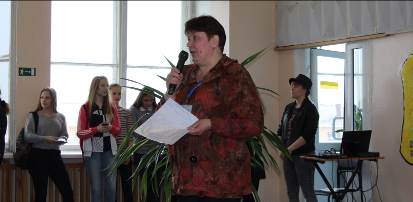 Рисунок 22Вывод: признать работу службы содействия трудоустройства выпускников Серовского техникума сферы обслуживания и питания результативной и эффективной, обеспечивающей высокие показатели трудоустройства выпускников.Профессия/специальностьКоличество выпускниковПродолжили обучениеНе определились с трудоустройствомПризваны в армиюНаходятся в  отпуске по уходу за ребенкомТрудоустроеныТехнология продукции общественного питания25562012Товароведение и экспертиза качества потребительских товаров18110016Операционная деятельность в логистике1818027Повар, кондитер19403012Продавец, контролер-кассир1220019Автомеханик341413214ИТОГО:126141918570